UNIVERSITY OF AGRICULTURE, FAISALABAD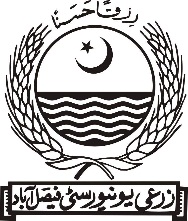 (OFFICE OF THE CHIEF HALL WARDEN)(+92-41-9200190, 9200161 Ext. 4000, 4001 Email. chw@uaf.edu.pk)REQUEST BY UNDERGRADUATE BOARDER STUDENTS (ONLY FOR OUTSTATION INTERNEES 2024)Name of Student_________________________Father’s Name_______________________Regd.#__________________Class____________Semester__________________________Department _______________________Hostel:________________Room#______________Internship Station:____________________________________________________________Kindly allow me to deposit the hostel fee as internee of outstation internship.Yours obediently, Signature of studentVerified by Convener internship committeeSignatureCHIEF HALL WARDENNote:- Any wrong/incomplete information given by the applicant may be 		      liable to disciplinary action.